ПАМЯТКА НАСЕЛЕНИЮ ПО ПРАВИЛАМ ПОВЕДЕНИЯ ПРИ НАХОЖДЕНИИ В ЗАЩИТНЫХ СООРУЖЕНИЯХ ГРАЖДАНСКОЙ ОБОРОНЫ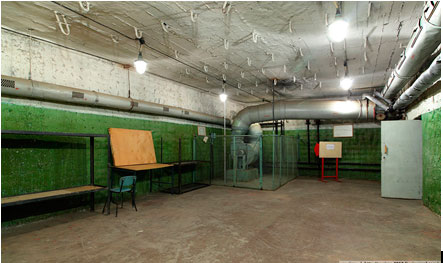 Защитные сооружения гражданской обороны - это средства коллективной защиты населения от современных средств поражения. Защитные сооружения применяются для укрытия людей при вооружённых конфликтах и, при необходимости, в чрезвычайных ситуациях природного и техногенного характера. Защитные сооружения гражданской обороны подразделяются на убежища и укрытия. Убежища обеспечивают в течение нормативного времени защиту укрываемых от расчётного воздействия поражающих факторов ядерного оружия и обычных средств поражения, бактериальных (биологических) средств, боевых отравляющих веществ, радиоактивных веществ при разрушении ядерных установок, пунктов хранения ядерных материалов, радиоактивных веществ и радиоактивных отходов, высоких температур и продуктов горения при пожарах. Укрытия обеспечивают защиту людей от фугасного и осколочного действия обычных средств поражения, поражения обломками строительных конструкций, а также от обрушения конструкций вышерасположенных этажей зданий различной этажности. Создаются для укрытия населения. Под укрытия используются подвалы жилых, административных и производственных зданий, заглубленные помещения, дооборудованные цокольные этажи зданий. В укрытия необходимо прибывать со средствами индивидуальной защиты, запасом продуктов питания на 1 сутки и личными документами. Нельзя приносить с собой громоздкие вещи, сильно пахнущие и воспламеняющиеся вещества, приводить домашних животных. В укрытии запрещается: - ходить без надобности, шуметь, курить, выходить наружу без разрешения руководителя звена по обслуживанию укрытия, самостоятельно включать и выключать электроосвещение, инженерные агрегаты, открывать защитные двери, а также зажигать керосиновые лампы, свечи, фонари; - бросать пищевые отходы и мусор в неустановленных для этого местах. Разрешается читать, слушать радио, беседовать, играть в тихие игры (шашки, шахматы, электронные игры). Укрываемые обязаны: - знать и уметь выполнять сигналы гражданской обороны; - неукоснительно выполнять требования руководителя и персонала звена по обслуживанию укрытия, инструкции и правила поведения; - следить за поведением детей, за правильностью использования ими средств индивидуальной защиты; - активно участвовать в работе по устранению повреждений ограждающих конструкций и оборудования; - оказывать первую помощь пострадавшим; - оказывать помощь больным, людям с ограниченными возможностями; - при завале входов в укрытие не поддаваться панике, активно участвовать в расчистке проходов. 